School Health Team Waltham ForestThgpcg.wf0-19SPA1@nhs.net0300 033 6200Drop-in sessions: Our Community Nursery Nurses are providing monthly drop-in sessions in Waltham Forest Primary schools,offering advice, support and signposting on a range of topics including:Healthy eating, height- weight managementsleep routine, hygiene, toileting hearing and vision, child development Available to all parents and pupils every monthPlease ask at reception for more information, upcoming dates and appointments 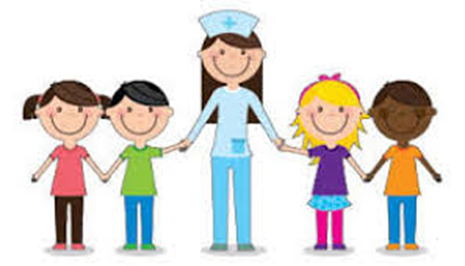 